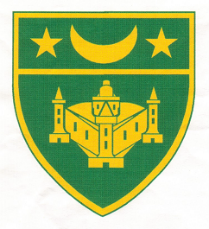 Curriculum IntentWe believe children have an unlimited capacity for learning and personal success: our challenging and inspiring curriculum will create independent, critical thinkers, confident, responsible and caring, high reaching learners who have the skills and knowledge to be able to keep themselves and others safe and happy, challenge discrimination and to make our world a better place.RationaleAfter lock down we have discussed as a staff how we will move forward as a school and what we will do better if we have to lock down again.Virtual LearningWe have evaluated that we had the facility to publish work on our website but no way of knowing what children were doing, recalling or marking work. We had no face to face teaching. We also realsie a couple of children had no access to devices or the internet.We have discussed as a staff and feel that we will look into the scheme where parents are allowed to buy a device in installments. Parents in financial difficulty may be able to purchase or loan our older lap tops.We are investigating if our website ‘Spida’ will be a strong enough platform to be able to monitor and interact with children working at home.We are confident using Zoom and especially now that it has been updated to be password secure. If we have another lockdown we will purchase the full package so teachers can access all the features. StaffingAll teaching staff and TA’s will be required to come into school as we will need to address teaching different groups at different times. We have a few sets of siblings so we will need to create a detailed timetable to ensure they each can use a device when necessary. However this will all depend on the individual circumstances of staff and wether they are self-isolating or members of their families are self isolating. We will also have to consider staff with children.They may have to self isolate because of their childrens schools. Therefore teaching may be limited.We will offer the best we can.